ACCUEIL DE LOISIRS 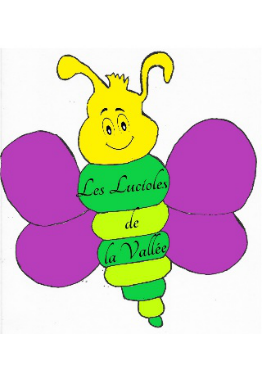 79140 LE PIN Je soussigné (e) Mr, Mme . . . . . . . . . . . . . . . . . . . . . . . . . . . . . . . . . .Adresse . . . . . . . . . . . . . . . . . . . . . . . . . . . . . . . . . . . . . . . . . . . . . . . . . Tel . . . . . . . . . . . . . . . . . . . . . . . . . . . . ou . . . . . . . . . . . . . . . . . . . . . . .Autorise mon (mes) enfant (s) : NOM                                                    PRENOM                                              DATE DE NAISSANCE . . . . . . . . . . . . . . . . . . . . .                  . . . . . . . . . . . . . . . . . . . . .                  . . . . . . . . . . . . . . . . . . . .               . . . . . . . . . . . . . . . . . . . . .                  . . . . . . . . . . . . . . . . . . . . .                  . . . . . . . . . . . . . . . . . . .. . . . . . . . . . . . . . . . . . . . .                  . . . . . . . . . . . . . . . . . . . . .                  . . . . . . . . . . . . . . . . . . .. . . . . . . . . . . . . . . . . . . . .                  . . . . . . . . . . . . . . . . . . . . .                  . . . . . . . . . . . . . . . . . . .. . . . . . . . . . . . . . . . . . . . .                  . . . . . . . . . . . . . . . . . . . . .                  . . . . . . . . . . . . . . . . . . .A participer à l’accueil de loisirs du PIN pour l’année scolaire juillet 2019- juin2020Et autorise : Le transport en car ou mini bus La directrice, les animateurs ou les responsables à transporter mon (mes) enfant (s) pendant le temps d’accueil de loisirs Les sorties et les baignades qui seront organiséesEn cas d’urgence, toute intervention chirurgicale ou médicale (appeler un médecin disponible choisi par le centre) A photographier ou à filmer mon (mes) enfant(s) durant les activités de l’association Les lucioles de la Vallée ainsi qu’à diffuser ces images sur les supports suivants : papier, CD ROM ou DVD, blog de l’association…A contacter : Nom : 	Adresse : 	Tel : 	Pour venir prendre mon (mes) enfant(s), si personne n’est venu récupérer mon (mes) enfant (s) après la fermeture officielle de l’Accueil de Loisirs. 									Fait au Pin, le 									Signature